To help with the maintenance of the VIEW History records, we need your ongoing input. Please arrange completion of this form to enable these details to be processed into our History Records and return to the History Working Group to view.historymatters@gmail.com or c/- National Office, GPO Box 10500, Sydney, NSW, 2001.When completing this form, please type or print clearly. Many thanks for your cooperation.List names of current Committee Members:List Club Members transferring to other Clubs, and Club to which transferring:The Club Treasurer must arrange closure of the bank account and arrange for the final balance to be sent to National Office, VIEW Clubs of Australia, GPO Box 10500, Sydney 2001, along with Financial Records for past 7 years, plus current financial year’s records for Audit.The National Councillor should arrange with the President and/or Secretary to bring the following records/items to the Closure Meeting for her collection. The final meeting minutes could be made available on the occasion. These records/items are: Inaugural Minutes, all  Minutes, Club Committee Minutes for the last 5 years, Closure Meeting Minutes, Club Charter, Committee Badges and Ribbons, Unused Stationery, Club memorabilia (Club photos of events can be shared amongst membership).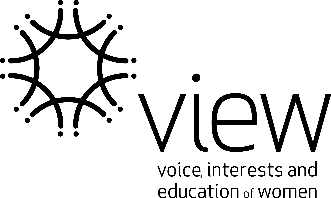 History Reporting Form:
Club ClosureYear: Club Name: Club Name: Zone:Zone:Date of 
Inaugural Meeting: Date of 
Inaugural Meeting: Date of 
Inaugural Meeting: Date of
Closure Meeting:Date of
Closure Meeting:Venue:Executive Members (if present): Executive Members (if present): Executive Members (if present): Executive Members (if present): National Councillors (if present): National Councillors (if present): National Councillors (if present): National Councillors (if present): National Councillors (if present): Number of Members present: Number of Members present: Number of Members present: Number of Members present: Number of Guests present:Number of Guests present:Number of Guests present:Number of Guests present:President: Vice President:Secretary: A/Secretary:Treasurer:A/Treasurer:Delegate: Publicity Officer:Program Officer: Program Officer:National Councillor: Zone Councillor:Reason for Closure: Member NameClub Transferring to